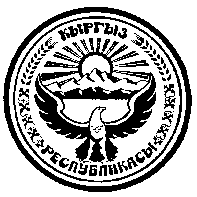 720040, гор. Бишкек шаары,								Факс: 66-00-24Эркиндик бул ., 70									Тел.:66-04-75Пресс-релиз11 июля 2018 годаГКНБ: Установлен самозванец «Секретной службы ГКНБ»	ГКНБ КР в ходе оперативно-розыскных мероприятий был установлен гражданин КР Токтобаев Рустам Бейшенбекович, 1985 г.р., уроженец Нарынской области, который 30 июня 2018 года представился сотрудником «Секретной службы ГКНБ» в ходе рейдовых мероприятий УОБДД МВД КР в г.Бишкек. Установлено, что Р.Токтобаев является частным предпринимателем, специализирующегося в предоставлении услуг по хранению транспортных средств граждан. Задержанная автомашина «Ниссан Фуга» белого цвета, с подложенным госномером Е6599В принадлежит ОсОО «Санрайз Риелт» (госномер KGBH 0662), владелицей которой является гражданка КР Ж.К.К., являющейся матерью Р.Токтобаева.   	Необходимо отметить, что гражданин Р.Токтобаев не является сотрудником и не имеет никакого отношения к ГКНБ.Водителем на момент задержания автомашины является бывший сотрудник милиции Жапаров Суймонкул Муктарбекович.Материалы проверки находятся в МВД КР для дачи юридической оценки.Напомним, что в начале июля 2018 года в интернет – пространстве была распространена видеозапись под заголовком «Работники секретного управления ГКНБ и 10-ки ГУВД катались пьяными по Бишкеку», где якобы сотрудники ГКНБ и МВД КР 30 июня т.г. были задержаны сотрудниками ГУОБДД МВД за неподчинение и вождение автомобиля в нетрезвом состоянии с подложными номерами. При оформлении протокола один из них представился сотрудником «Секретной службы ГКНБ».Пресс-центр ГКНБ КР, тел. 661455